Червячный хомут быстроразъемный большого диаметра Quick Lock  Homutprof, тип  В	Хомут Quick Lock, или быстроразъёмный универсальный червячный хомут легко устанавливать и снимать благодаря шарнирному замку, который легко поднимается в случае необходимости. Широкий диапазон действия делает этот хомут универсальным. Такие хомуты предназначены для монтажа различного оборудования и кабеля к трубам, там — где необходимо добавить к диаметру дополнительный объём и в случаях, где обычный червячный хомут не может быть применён из-за ограничения по диаметру. Хомуты применяются для монтажа оборудования, как-то расходомеров жидкости и газа в напорных трубопроводах, в безнапорных/открытых каналах, монтажа труб дымоходов и в других системах. Быстроразъемный хомут немецкого типа Quick Lock QRC GОчень быстрый монтаж. Лента без перфорации делает соединение более прочным. Используется для быстрой герметизации воздуховодов, пылевых каналов. Ширина ленты 12,0мм.  Типоразмеры:- 50-217мм;- 114-400мм.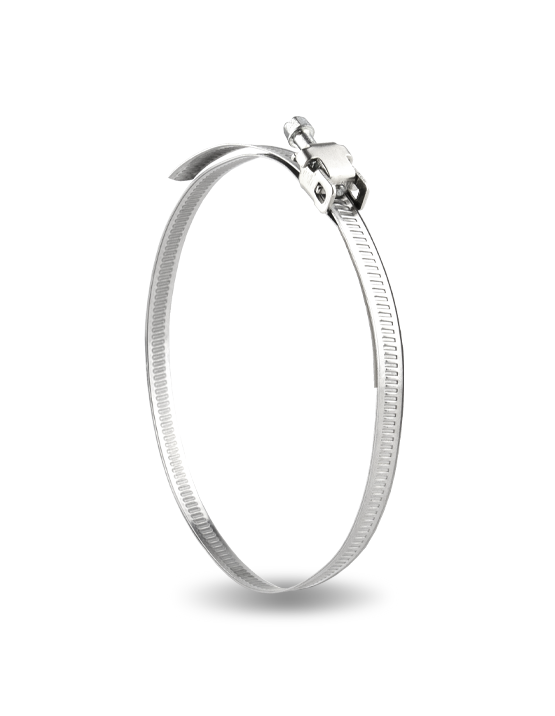 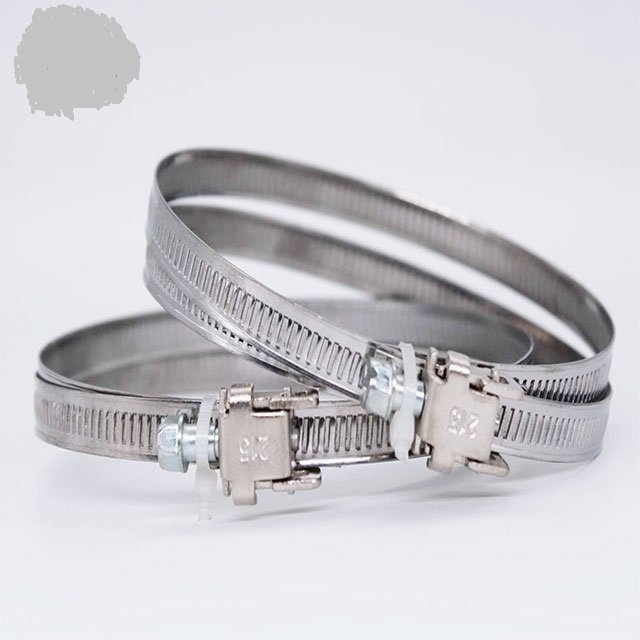 